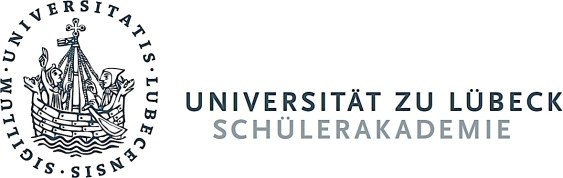 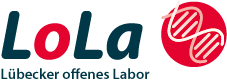 Bewerbung für die LoLa - Summerschool 2019 zum Thema:Mikroben – Infektion – EntzündungTermin: 05. - 09. August 2019 Name, Vorname: _______________________________________________________________Schule:	______________________________________________________________________Jahrgang (nach den Sommerferien): _______	Profilgebendes Fach:	 _____________________Telefon:	______________________________eMail (bitte deutlich schreiben): ____________________________________________________Ich habe bereits an einem LoLa-Kurs teilgenommen		JA	 ☐		NEIN	 ☐Wann ungefähr? ______________		Zu welchem Thema?	__________________________________Was interessiert Sie besonders an diesem Kurs? _________________________________________________________________________________________________________________________________________________________________________________________________________________________________________________________________________________________________________________________________________________Datum, Unterschrift:	_____________________________________________________________Kurze Empfehlung Ihrer naturwissenschaftlichen Fachlehrkraft (Biologie oder Chemie)____________________________________________________________________________________________________________________________________________________________________________________________________________________________________________________________________________________________________________________________________________________________________________________________Datum, Name und Unterschrift der Fachlehrkraft: ____________________________________________________ Die Summerschool wird gefördert von dem Exzellenzcluster “PMI-Precision Medicine in Chronic Inflammation" und von der Possehl-StiftungDurch diese finanzielle Förderung ist die  Teilnahme am Ferienkurs gebührenfrei !Information und Anmeldung bei:Postadresse:PD Dr. Bärbel Kunze		Tel.:	0451 / 3101 - 4114Fax:	0451 / 3101 - 4104eMail:	Kunze@lola.uni-luebeck.dewww.lola.uni-luebeck.deInstitut für Biologie, Universität zu LübeckRatzeburger Allee 160, 23538 Lübeck